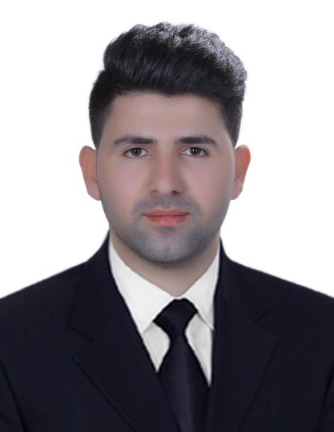                                              Wzhar Fahri SaadiAddress: Erbil-Pirmam-Zagros st.Email: wzhar91@gmail.com | Telephone: +964 750 452 3305Personal Statement 										         I am a confident, caring, assertive and organized person looking for an opportunity to make a real difference into the lives of young students, I have graduated in Poland and I took many communication skills classes to ensure myself how to communicate with students in a best way. My main goal in academic life is to make sure students are supported and encouraged to achieve and obtain their full potential. I do know that it is possible to achieve so in your university with having a convenient environment which you are providing for all students.Education2011-2015   			Bachelor degree in Cihan University, IraqFaculty of Law and diplomacy Department of international relations and diplomacy 2016-2018                               Master degree in Warsaw University, Poland  Faculty of political science and international relations  Department of international relationsWork History                        Assistant lecturer in Bayan university 2019-2020                                                Assistant Lecturer in Lebanese French university 2020 – until now Qualification 2016 I have finished English language course in Lazarski University and got B2 certification in the English languageA member of Exam committee in Lebanese French University in the academic year of (2020 – 2021)A member of Academic activity in the department of Diplomacy and International Relations department, in the Lebanese French University Member of Academic activity in the college of Law and International Relations in the Lebanese French UniversityMember of IT committee in the college of Law and International Relations in the Lebanese French University  Academic research Middle Eastern Humanitarian crisisThe Rise of Globalization and its Effect on The Autonomy of StateTurkey’s Southeastern Anatolian Project Impact on Iraq’s Water Security The New American Isolationism (in the process to be published) The Islamic republic of Iran's hegemony in Iraq, the cause, effect, and consequences (in the process to be published)SkillsVery good interpersonal and communication skillsThe ability to explain a concept or subject in a variety of ways Very good understanding of how students develop and learnI have knowledge to use computer especially Microsoft officeBeing patient and understanding at all times and particularly when dealing with learners who have learning difficulties or special needsLanguageKurdish			 Excellent in writing, speaking, listening and readingEnglish			 Excellent in writing, speaking, listening and readingPersian				 Excellent in writing, speaking, listening and readingArabic				 Good in writing, speaking, listening and readingHobbies and interestsMy hobbies are reading books especially political and historical books and also going to cinema, also spending time with my family and friends. I enjoy meeting with new people, this makes me to think more about working in your university, because every year new students and different people are registering in the University, this is what I am really proud of. r